6th ANNUALLAKE ERIE TOP SHOT INVITATIONAL – LEO / Military, Civilian & JUNIORTHIS YEAR’S LAKE ERIE TOP SHOP INVITATIONAL WILL BE SPONSORED BY THE FRIENDS OF SCOUTING AND WILL BENEFIT THE BOY SCOUTS OF AMERICA, FRENCH CREEK COUNCIL IN ERIE. IT WILL BE HELD AT THE GEM CITY GUN CLUB ON SEPTEMBER 16, 2023, FROM 0800HRS TO 1700HRS. REGISTRATIONS MUST BE SUBMITTED BY (AUGUST 31ST 2022) THERE WILL BE THREE COURSES OF FIRE FOR LAW ENFORCEMENT / MILITARY AND CIVILIANSCARBINE:  5.56MM FOR LEO/MILITARY:  5.56MM OR PCC (9MM/.45) FOR CIVILIAN.  50 RDS OF AMMO    PISTOL:  LEO/MILITARY:  DUTY PISTOL, EQUIPMENT; CIVILIAN, OPEN, YOU BRING IT, YOU CAN SHOOT IT. 50 RDS OF AMMOTACTICAL:  LEO/MILITARY:  DUTY PISTOL, EQUIPMENT; CIVILIAN, OPEN, YOU BRING IT, YOU CAN SHOOT IT.  50 RDS OF AMMOJUNIOR: 2 STAGES, .22 RIMFIRE, PISTOL AND RIFLE. 100 RDS, 22LR.  BRING YOUR OWN OR GUNS WILL BE PROVIDED. (SEE RULES AND REGULATIONS FOR FURTHER INFORMATION)EACH TEAM WILL NAME 2 SHOOTERS, AND 1 ALTERNATE. ALTHOUGH ALTERNATES ARE NOT REQUIRED TO REGISTER, IT IS RECOMMENDED THAT AT LEAST 1 ALTERNATE BE PROVIDED. COMPETITION WILL CONSIST OF 3 MAIN EVENTS SIDEARM – TIMED ACCURACY SHOOT + TACTICAL (OR JUNKYARD) SHOOT COURSEPATROL RIFLE – TIMED ACCURACY SHOOT.EACH TEAM MEMBER MUST COMPLETE ALL EVENTS. A 1ST PLACE AWARD WILL BE GIVEN TO THE TOP LEO/MILITARY INDIVIDUAL, TOP CIVILIAN TEAM, TOP CIVILIAN INDIVIDUAL, AND TOP JUNIOR SHOOTER. THE LEO/MILITARY TEAM WITH THE HIGHEST OVERALL COMPETITION SCORE WILL BE AWARDED THE OVERALL WINNERS PRIZE WHICH WILL BE THE PERPETUAL TROPHY. LEO/MILITARY WILL COMPETE AMONST THEMSELVES, CIVILIANS WILL COMPETE AMONST THEMSELVES AND JUNIORS WILL COMPETE AMONST THEMSELVES. THE COURSES OF FIRE WILL BE THE SAME FOR LEO'S/MILITARY AND CIVILIANS. JUNIOR WILL HAVE THIER OWN COURSE OF FIRE. MORE INFORMATION TO FOLLOW ON THE DAY OF THE EVENT. CONTESTANT MUST PROVIDE OWN HEARING AND EYE PROTECTION.  (CAPS/BOONIES ALSO RECOMMENDED)RULES, REGULATIONS, AND SPONSORS CAN BE FOUND AT:  WWW.TOPSHOTERIE.COM    QUESTIONS CONTACT TOPSHOTERIE@GMAIL.COMPLEASE SEE ATTACHED APPLICATIONONCE YOUR ENTRY HAS BEEN PROCESSED, YOU WILL RECEIVE A CONFIMRATION EMAIL.EVENT WILL BE COMPLETED RAIN OR SHINE!   FOOD AND BEVERAGES WILL BE PROVIDED AT EVENT!LIMITED COMPETITION SLOTS AVAILABLE, APPLY EARLY TO ENSURE ENTRY!!BRING LOTS OF AMMO FOR THE SIDE MATCHES & PRIZES!L.E.T.S.I. IS A 501(c) 7 NON-PROFIT ORGANIZATION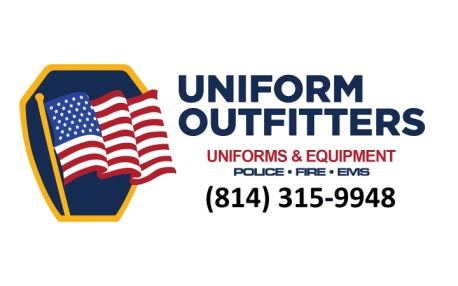 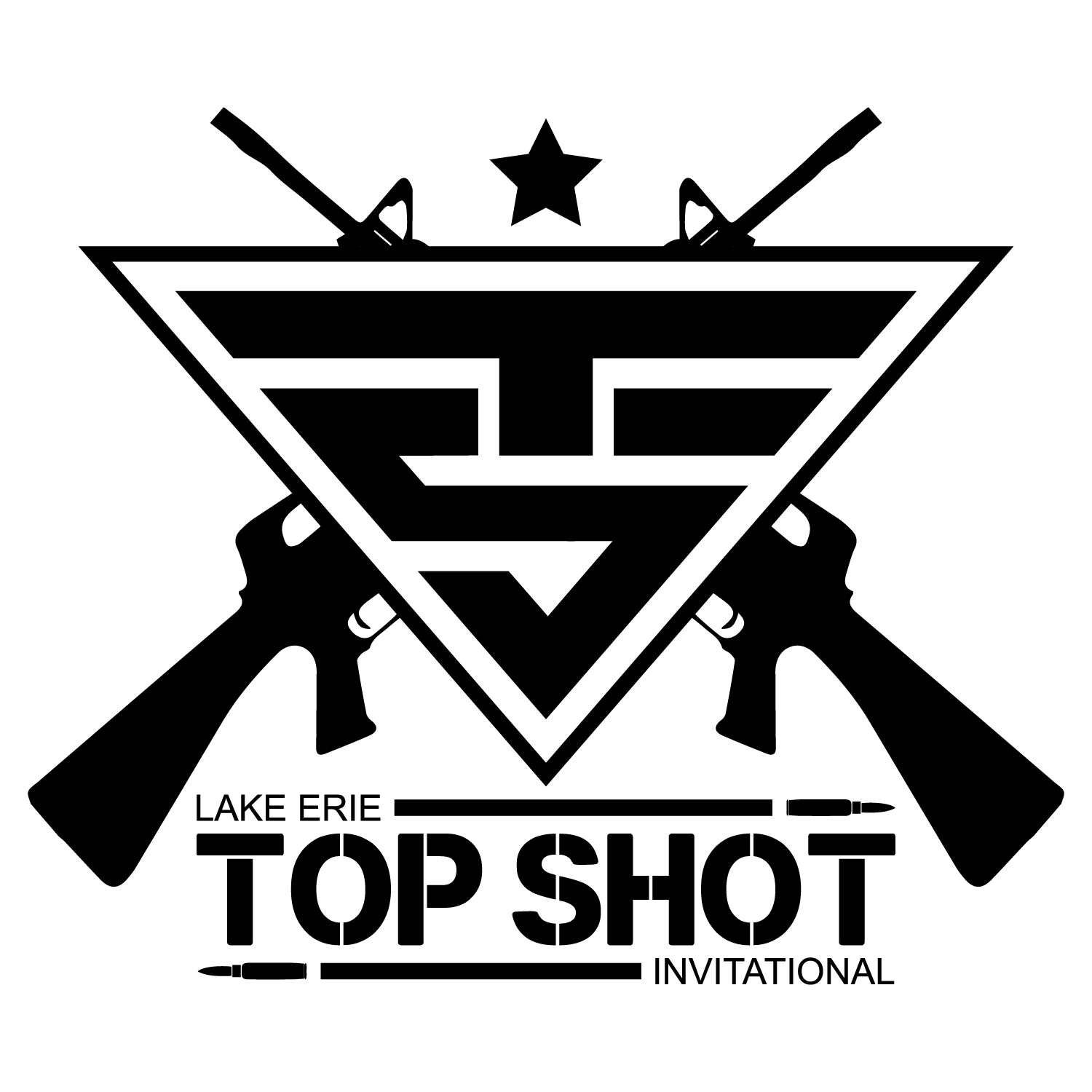 6th ANNUAL – Sept 16th 2023LAKE ERIE TOP SHOT INVITATIONAL – TEAM / IND. REGISTRATION        REGISTRATION DEADLINE (AUGUST 31ST, 2022)   ENTRY FEE – TEAM $60 / INDIDUAL $45(LEO/MILITARY: DEPARTMENT/BRANCH)_____________________________________________________   COMPETETOR(S):                                                                                                                                                                                                     Check box if competing1.______________________________________________________________________     Precision Rifle2.______________________________________________________________________     Precision Rifle ALTERNATE OR JUNIOR: Check box if JUNIOR       Age of JUNIOR ___ do you have a pistol Y/N __ do you have a rifle Y/N __1.___________________________________________________________________________ PISTOL MODEL(S) __________________________ RIFLE MODEL(S) ___________________________________FOR LEO/MILITARY: PLEASE PROVIDE THE FOLLOWING CONTACT INFORMATION:TEAM LEADER NAME_______________________________________PHONE_______________________________ (CELL)EMAIL__________________________________________________DEPT/MILITARY ADDRESS: __________________________________  ________________________________________________________________________________________________________________BY SUBMITTING AN APPLICATION, YOU ACKNOWLEDGE YOU HAVE READ EVENT RULES AND REGULATIONS AND AGREE TO THOSE TERMS AND CONDITIONS.PLEASE INCLUDE APPLICATION ALONG WITH A CHECK, OR MONEY ORDER MADE OUT TO LAKE ERIE TOP SHOT AND MAIL TO:LAKE ERIE TOP SHOTATTN: LETSI APPLICATION1596 West 38th StErie, PA 16508